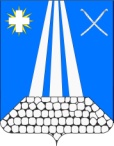 АДМИНИСТРАЦИЯ  НЕКРАСОВСКОГО СЕЛЬСКОГО ПОСЕЛЕНИЯ УСТЬ-ЛАБИНСКОГО  РАЙОНА П О С Т А Н О В Л Е Н И Еот            28.11.2019           г. 					                                №  177станица  НекрасовскаяОб утверждении Регламента проведения ведомственного контроля в сфере закупок для обеспечения муниципальных нужд в отношении заказчиков, подведомственных администрации Некрасовского сельского поселения Усть –Лабинского районаВ соответствии со статьей 100 Федерального закона от 5 апреля 2013 года № 44-ФЗ «О контрактной системе в сфере закупок товаров, работ, услуг для обеспечения государственных и муниципальных нужд», руководствуясь пунктом 4 Правил осуществления администрацией Некрасовского сельского поселения  Усть-Лабинского района ведомственного контроля за соблюдением законодательства Российской Федерации и иных нормативных правовых актов в сфере закупок товаров, работ, услуг для обеспечения муниципальных нужд в отношении подведомственных заказчиков, утвержденных постановлением администрации Некрасовского сельского поселения  Усть-Лабинского района от 27 мая 2015 года № 84, п о с т а н о в л я ю:Утвердить Регламент проведения ведомственного контроля в сфере закупок для обеспечения муниципальных нужд в отношении заказчиков, подведомственных администрации Некрасовского сельского поселения Усть -Лабинского района и приложения к нему.Наделить администрацию Некрасовского сельского поселения Усть –Лабинского района полномочиями по организации и проведению мероприятий по ведомственному контролю за соблюдением законодательных и иных нормативных правовых актов о контрактной системе в сфере закупок товаров, работ, услуг для обеспечения муниципальных нужд Некрасовского сельского поселения Усть –Лабинского района.Признать утратившим силу постановление администрации Некрасовского сельского поселения Усть –Лабинского района от 27.03.2018 г.№36 «Об утверждении Регламента проведения ведомственного контроля в сфере закупок для обеспечения муниципальных нужд в отношении заказчиков, подведомственных администрации Некрасовского сельского поселения Усть –Лабинского района»4. Ведущему специалисту общего отдела администрации Некрасовского сельского поселения Усть –Лабинского района(Мищенко) обеспечить размещение настоящего постановления на официальном сайте администрации Некрасовского сельского поселения Усть –Лабинского района в информационно-телекоммуникационной сети «Интернет».5. Контроль за выполнением настоящего постановления возложить на  начальника финансового отдела администрации Некрасовского сельского поселения Усть – Лабинского района (Гогитидзе).6. Постановление вступает в силу со дня его подписания.Глава Некрасовского сельского поселения Усть–Лабинского района                                         Т.Ю. СкориковаПРИЛОЖЕНИЕУТВЕРЖДЕНпостановлением администрации Некрасовского сельского поселенияУсть-Лабинского  районаот 28.11.2019  № 177Регламент
проведения ведомственного контроля в сфере закупок для обеспечения муниципальных нужд в отношении заказчиков, подведомственных администрации Некрасовского сельского поселения Усть –Лабинского районаI. Общие положения1.1. Настоящий Регламент устанавливает порядок проведения администрацией Некрасовского сельского поселения Усть-Лабинского района (далее - орган ведомственного контроля) ведомственного контроля в сфере закупок товаров, работ, услуг для обеспечения муниципальных нужд в соответствии с Федеральным законом от 5 апреля 2013 года № 44-ФЗ «О контрактной системе в сфере закупок товаров, работ, услуг для обеспечения государственных и муниципальных нужд» (далее – Федеральный закон №44-ФЗ) в отношении подведомственных ей учреждений (далее – объекты проверки). 1.2.Регламент разработан в соответствии с Постановлением Правительства РФ от 10 февраля 2014 года N 89 ("Об утверждении Правил осуществления ведомственного контроля в сфере закупок для обеспечения федеральных нужд" и Правил осуществления администрацией Некрасовского сельского поселения  Усть-Лабинского района ведомственного контроля за соблюдением законодательства Российской Федерации и иных нормативных правовых актов в сфере закупок товаров, работ, услуг для обеспечения муниципальных нужд в отношении подведомственных заказчиков, утвержденных постановлением администрации Некрасовского сельского поселения  Усть-Лабинского района от 27 мая 2015 года № 841.3. Предметом ведомственного контроля является соблюдение объектами проверки, в том числе их контрактными службами, контрактными управляющими, комиссиями по осуществлению закупок, уполномоченными органами и уполномоченными учреждениями законодательства Российской Федерации о контрактной системе в сфере закупок.1.4. При проведении ведомственного контроля осуществляется проверка соблюдения законодательства Российской Федерации о контрактной системе в сфере закупок, в том числе:а) соблюдения ограничений и запретов, установленных законодательством Российской Федерации о контрактной системе в сфере закупок;б) соблюдения требований к обоснованию закупок и обоснованности закупок;в) соблюдения требований о нормировании в сфере закупок;г) правильности определения и обоснования начальной (максимальной) цены контракта, цены контракта, заключаемого с единственным поставщиком (подрядчиком, исполнителем), начальной цены единицы товара, работы, услуги, начальной суммы цен единиц товара, работы, услуги;д) соответствия информации об идентификационных кодах закупок и не превышения объема финансового обеспечения для осуществления данных закупок информации, содержащейся в планах-графиках закупок, извещениях об осуществлении закупок, протоколах определения поставщиков (подрядчиков, исполнителей), условиях проектов контрактов, направленных участниками закупок, с которыми заключаются контракты, в реестре контрактов, заключенных заказчиками; е) предоставления учреждениям и предприятиям уголовно-исполнительной системы, организациям инвалидов преимущества в отношении предлагаемых ими цены контракта, суммы цен единиц товара, работы, услуги;ж) соблюдения требований, касающихся участия в закупках субъектов малого предпринимательства, социально ориентированных некоммерческих организаций;з) соблюдения требований по определению поставщика (подрядчика, исполнителя);и) применения заказчиком мер ответственности и совершения иных действий в случае нарушения поставщиком (подрядчиком, исполнителем) условий контракта;к) соответствия поставленного товара, выполненной работы (ее результата) или оказанной услуги условиям контракта;л) своевременности, полноты и достоверности отражения в документах учета поставленного товара, выполненной работы (ее результата) или оказанной услуги;м) соответствия использования поставленного товара, выполненной работы (ее результата) или оказанной услуги целям осуществления закупки.1.5. Ведомственный контроль осуществляется в соответствии с регламентом, утвержденным органом ведомственного контроля.1.6. Органом ведомственного контроля определяется состав работников, уполномоченных на осуществление ведомственного контроля.1.7. Должностные лица органов ведомственного контроля, уполномоченные на осуществление мероприятий ведомственного контроля, должны иметь высшее образование или дополнительное профессиональное образование в сфере закупок.II. Порядок организации и проведения мероприятий ведомственного контроля2.1. Ведомственный контроль осуществляется путем проведения плановых и внеплановых мероприятий ведомственного контроля. Мероприятия ведомственного контроля могут быть выездными или документарными (камеральными), проводимыми сплошным или выборочным методами (далее - проверка).2.2. Выездные или документарные мероприятия ведомственного контроля проводятся по распоряжению администрации Некрасовского сельского поселения Усть-Лабинского района.2.3. Плановые мероприятия ведомственного контроля проводятся в соответствии с планом проверок, утвержденным распоряжением администрации Некрасовского сельского поселения Усть-Лабинского района. В отношении каждого объекта проверки плановые проверки проводятся не чаще одного раза в год. 2.4. План проведения мероприятий ведомственного контроля в сфере закупок для обеспечения муниципальных нужд в отношении заказчиков, подведомственных администрации Некрасовского сельского поселения Усть -Лабинского района (далее – План проверок)  составляется финансовым отделом  администрации Некрасовского сельского поселения Усть-Лабинского района (далее - ФО) по форме согласно приложению № 1 к настоящему Регламенту и включает в себя следующие сведения:а) наименование объекта проверки;б) ИНН, место нахождения объекта проверки;в) вид проверки (выездная или документарная);г) период времени, за который проверяется деятельность проверяемого объекта;д) дату начала и дату окончания проведения проверки.2.4.1. Исполнение утвержденного Плана проверок возлагается на ФО.2.5. План проверок утверждается ежегодно не позднее 20 декабря текущего года на очередной календарный год.2.6. План проверок, а также вносимые в него изменения размещаются на официальном сайте администрации Некрасовского сельского поселения Усть-Лабинского района в информационно-телекоммуникационной сети «Интернет» не позднее 5 рабочих дней со дня его (их) утверждения.2.7. Внесение изменений в План проверок допускается не позднее, чем за месяц до начала проведения проверки, в отношении которой вносятся такие изменения.2.8. Изменения в План проверок оформляются распоряжением администрации Некрасовского сельского поселения Усть -Лабинского района на основании мотивированного обращения начальника ФО. 2.9. Решение о проведении внеплановой проверки принимается главой Некрасовского сельского поселения Усть-Лабинского района или лицом, его замещающим.2.10. Основанием для проведения проверки является распоряжение администрации Некрасовского сельского поселения Усть -Лабинского района.Проект распоряжения разрабатывается финансовым отделом администрации Некрасовского сельского поселения Усть -Лабинского района и должен содержать указания на наименование объекта проверки, вид проверки (плановая/внеплановая, выездная/документарная), состав должностных лиц, уполномоченных на проведение проверки, проверяемый период, срок проведения проверки.2.11. Должностные лица, уполномоченные на осуществление ведомственного контроля, уведомляют объект проверки о проведении мероприятия ведомственного контроля путем направления уведомления о проведении такого мероприятия (далее - уведомление) не позднее, чем за 5 рабочих дней до даты начала проверки.Уведомление о проведении проверки направляется почтовым отправлением с уведомлением о вручении, либо нарочным с отметкой о получении, либо иным способом, позволяющим подтвердить факт получения уведомления объектом проверки.2.12. Уведомление должно содержать следующую информацию:а) наименование объекта проверки, которому адресовано данное уведомление;б) предмет проверки (проверяемые вопросы), в том числе период времени, за который проверяется деятельность данного объекта проверки;в) вид проверки (выездная или документарная);г) дату начала и дату окончания проведения проверки;д) состав должностных лиц, уполномоченных на проведение проверки;е) запрос о представлении документов, информации, материальных средств, необходимых для осуществления проверки;ж) информацию о необходимости обеспечения условий для проведения выездной проверки, в том числе о предоставлении помещения для работы, средств связи и иных необходимых средств и оборудования для проведения такого мероприятия.2.13. Срок проведения проверки не может составлять более чем 15 календарных дней и может быть продлен только один раз не более чем на 15 календарных дней по решению главы администрации Некрасовского сельского поселения Усть -Лабинского района или лица, его замещающего. О продлении срока проведения проверки объект проверки уведомляется начальником финансового отдела.2.14. При проведении документарной проверки в срок ее проведения не засчитывается период времени с даты отправки запроса о представлении документов и информации, необходимых для проведения проверки, до даты представления запрашиваемых документов и информации.2.15. При проведении мероприятия ведомственного контроля должностные лица, уполномоченные на проведение проверки, имеют право:а) в случае осуществления выездной проверки на беспрепятственный доступ на территорию, в помещения, здания объекта проверки (в необходимых случаях на фотосъемку, видеозапись, копирование документов) при предъявлении ими удостоверений личности и уведомления с учетом требований законодательства Российской Федерации о защите государственной тайны;б) на истребование необходимых для проведения проверки документов с учетом требований законодательства Российской Федерации о защите государственной тайны;в) на получение необходимых объяснений в письменной форме, в форме электронного документа и (или) устной форме по вопросам проводимой проверки.2.16. По результатам проведения мероприятия ведомственного контроля в течение 5 рабочих дней после его окончания составляется акт проверки, который подписывается должностными лицами, уполномоченными на проведение проверки.2.17. В акте проверки отражаются нарушения и недостатки, выявленные в ходе проведения мероприятия ведомственного контроля.2.18. Копия акта проверки направляется  в адрес объекта проверки в течение 10 рабочих дней со дня его подписания.2.19. При наличии возражений или замечаний по выводам, указанным в акте проверки, руководитель объекта проверки  вправе в течение 5 рабочих дней со дня получения копии акта представить письменные возражения или замечания, которые приобщаются к материалам проверки.2.20. Акт проверки представляется главе администрации Некрасовского сельского поселения Усть -Лабинского района или иному уполномоченному лицу, определенному правовым актом администрации Некрасовского сельского поселения Усть -Лабинского района.2.21. При выявлении нарушений по результатам проверки, должностными лицами, уполномоченными на проведение проверки, в течение 5 рабочих дней, с даты получения объектом проверки копии акта, а при наличии возражений со дня получения таких возражений, разрабатывается и утверждается план устранения выявленных нарушений.2.22. План устранения выявленных нарушений направляется в адрес объекта проверки в течение 5 рабочих дней со дня его утверждения по форме согласно приложению №2 к настоящему Регламенту.2.23. Отчет о выполнении мероприятий по устранению выявленных нарушений, с указанием информации о принятых мерах, направляется объектом проверки  в срок, установленный планом устранения выявленных нарушений, в ФО.2.24. В случае выявления по результатам проверок действий (бездействий), содержащих признаки административного правонарушения, материалы проверки в течение 5 рабочих дней подлежат направлению в соответствующий федеральный орган исполнительной власти или орган исполнительной власти Краснодарского края, уполномоченный на осуществление контроля в сфере закупок товаров (работ, услуг) для обеспечения государственных и муниципальных нужд, а в случае выявления действий (бездействия), содержащих признаки состава уголовного преступления - в правоохранительные органы.2.25. Информация о результатах проверки в течение 5 рабочих дней со дня подписания акта размещается на официальном сайте администрации Некрасовского сельского поселения Усть -Лабинского района в информационно-телекоммуникационной сети «Интернет». Сведения, составляющиеся государственную охраняемую законом тайну, на официальном сайте администрации Некрасовского сельского поселения Усть -Лабинского района в информационно-телекоммуникационной сети «Интернет» не размещаются.2.26. Материалы по результатам проверок, в том числе план устранения выявленных нарушений, а также иные документы и информация, полученные (разработанные) в ходе проведения мероприятий ведомственного контроля, хранятся не менее 3-х лет.Глава Некрасовского сельского поселенияУсть –Лабинского района                                                                                     Т.Ю. СкориковаПриложение № 1 к Регламенту проведения ведомственного контроля в сфере закупок для обеспечения муниципальных нужд в отношении заказчиков, подведомственных администрации Некрасовского сельского поселения Усть -Лабинского районаФормаПЛАНпроведения мероприятий   ведомственного контроля в сфере закупок  для обеспечениямуниципальных нужд в отношении заказчиков, подведомственных   администрации Некрасовского сельского поселения Усть -Лабинского района   на ______ годГлава Некрасовского сельского поселенияУсть –Лабинского района                                                                                     Т.Ю. СкориковаПриложение № 2 к Регламенту проведения ведомственного контроля в сфере закупок для обеспечения муниципальных нужд в отношении заказчиков, подведомственных администрации Некрасовского сельского поселения Усть -Лабинского районаФормаПЛАНпо устранению выявленных нарушений_______________________________________________________(наименование заказчика)Акт проверки от _______________________________________________Отчет о выполнении мероприятий по устранению выявленных нарушений должен быть направлен в ФО в срок до «___»___________20___г. _____________________     (должностные лица, уполномоченныена проведение ведомственного контроля)Глава Некрасовского сельского поселенияУсть –Лабинского района                                                                                  Т.Ю. Скорикова№ п/нНаименование объекта проверкиИНН, место нахождения объекта проверкиВид проверкиПроверяемый периодДата начала и окончания проведения проверки123456№ п/нВыявленные нарушенияПредложения по устранению выявленных нарушений и рекомендации по их предупреждению в дальнейшей деятельностиСрок устранения выявленных нарушенийПримечания 12345